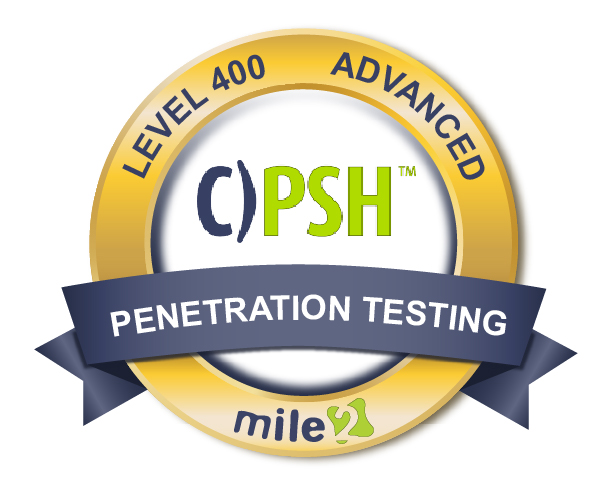 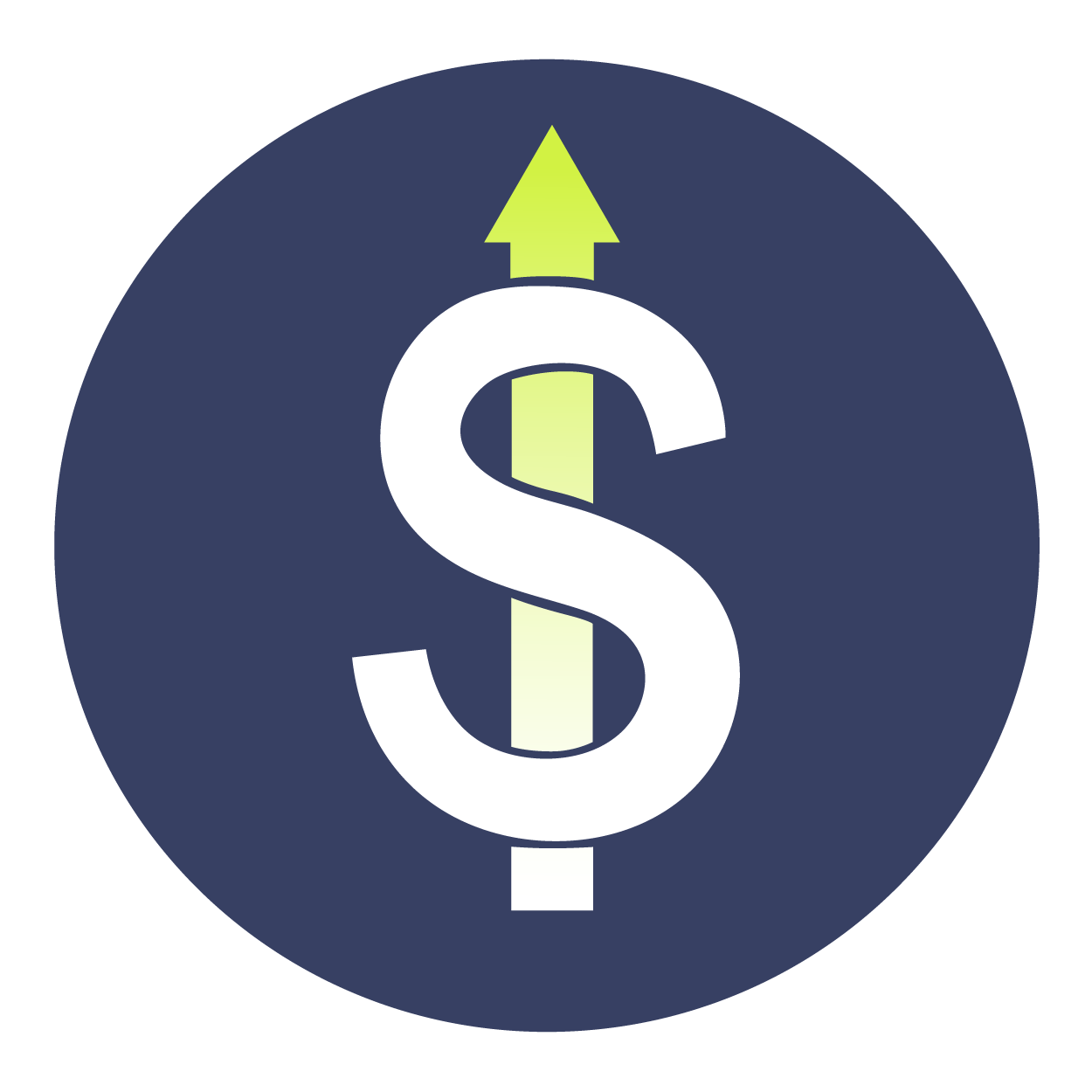 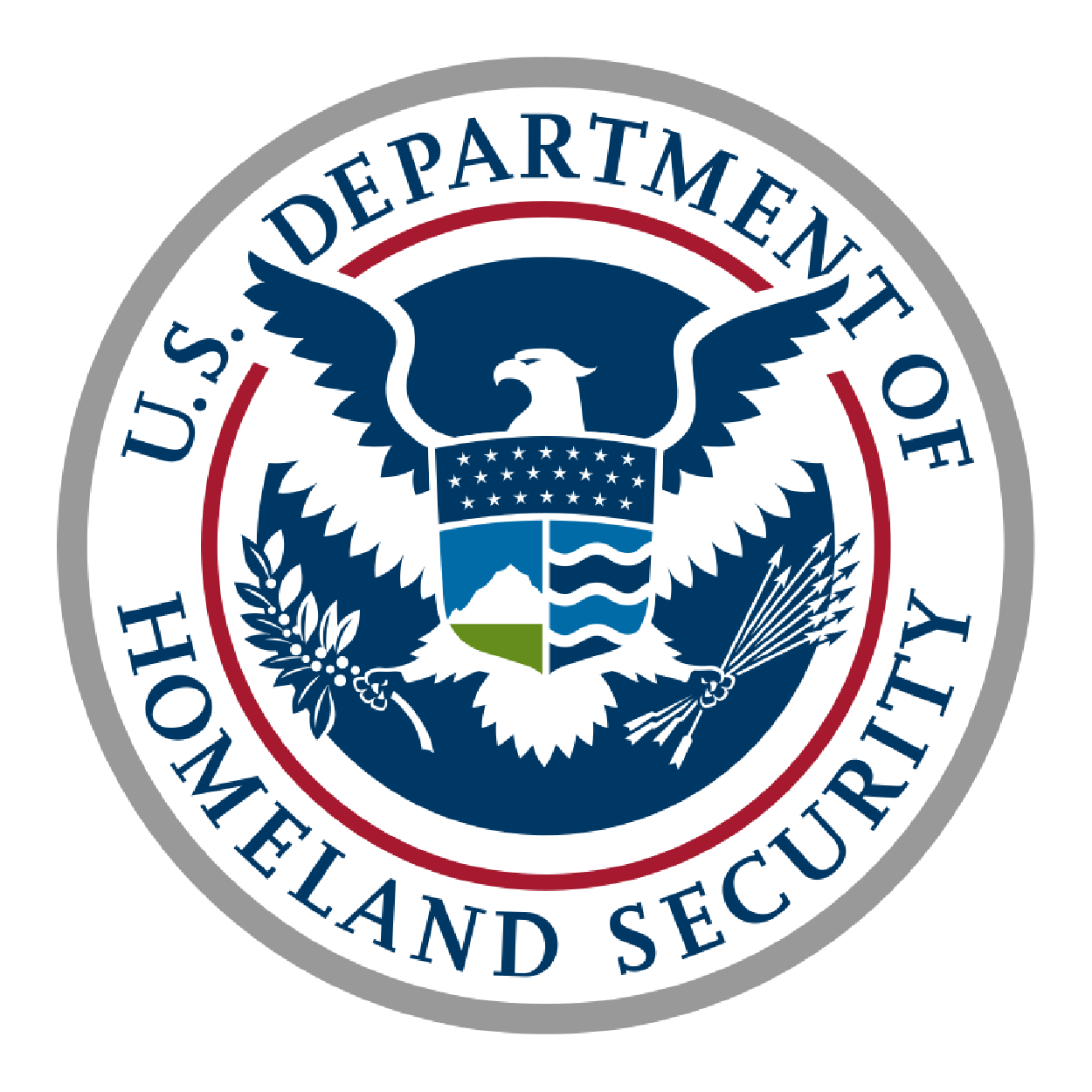 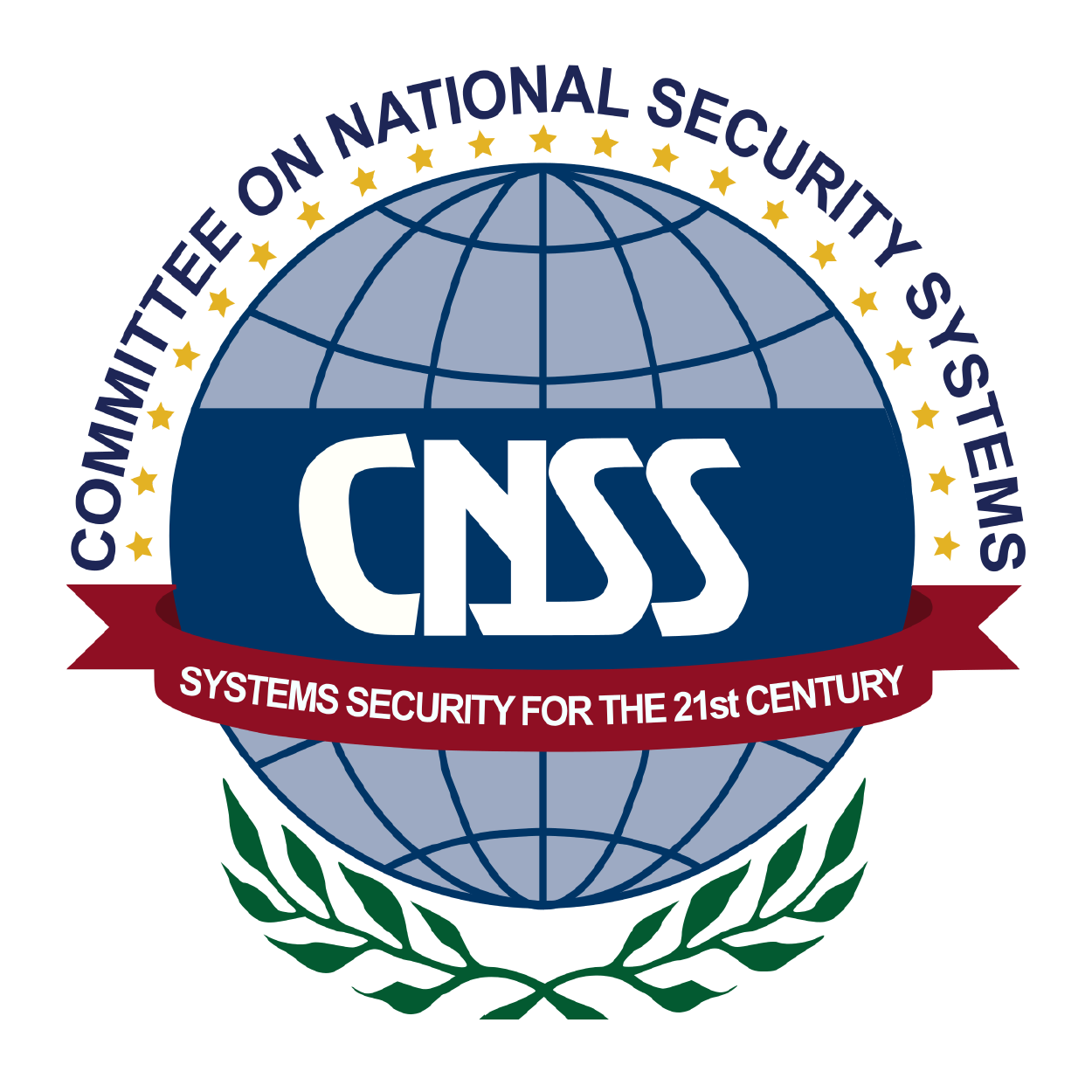 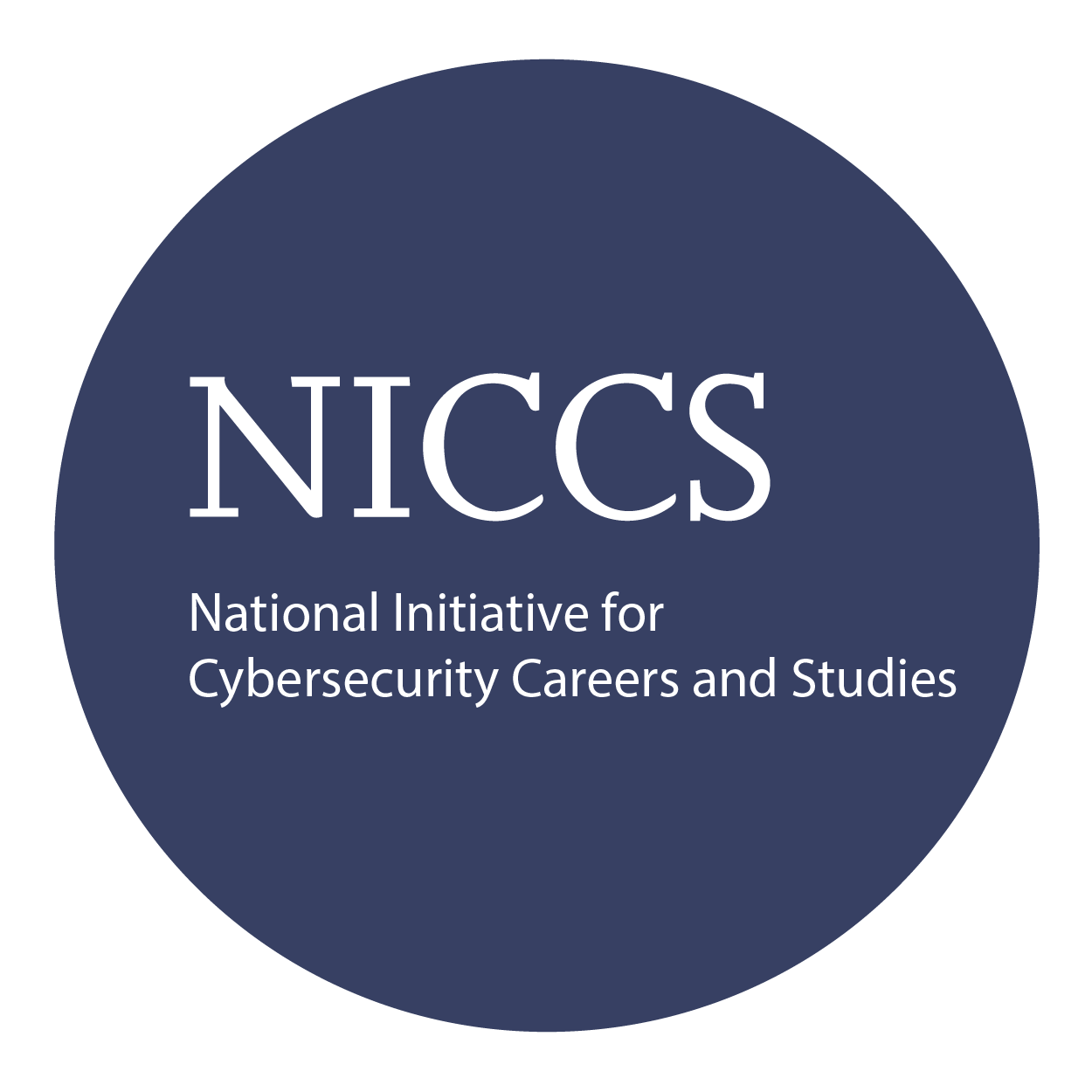 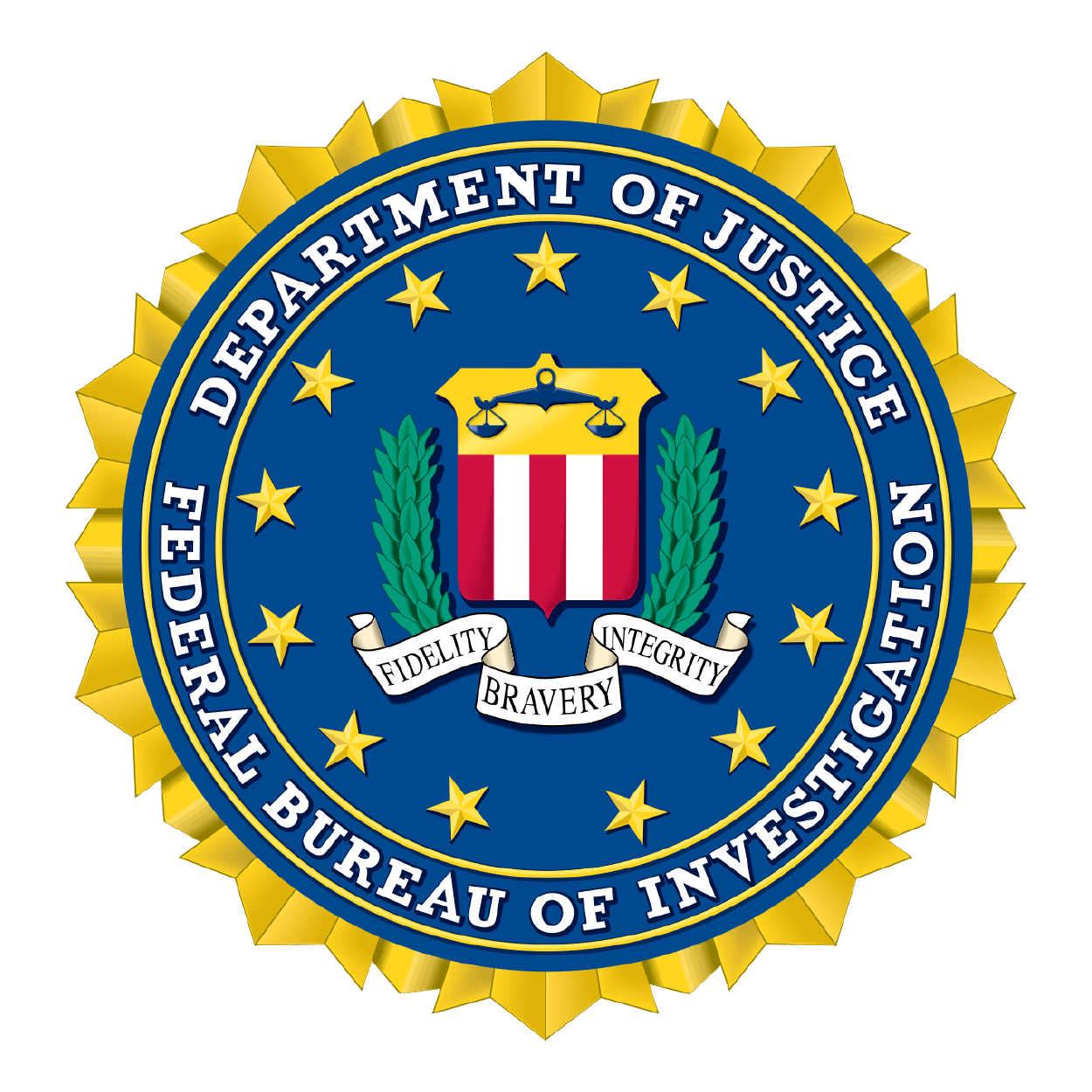 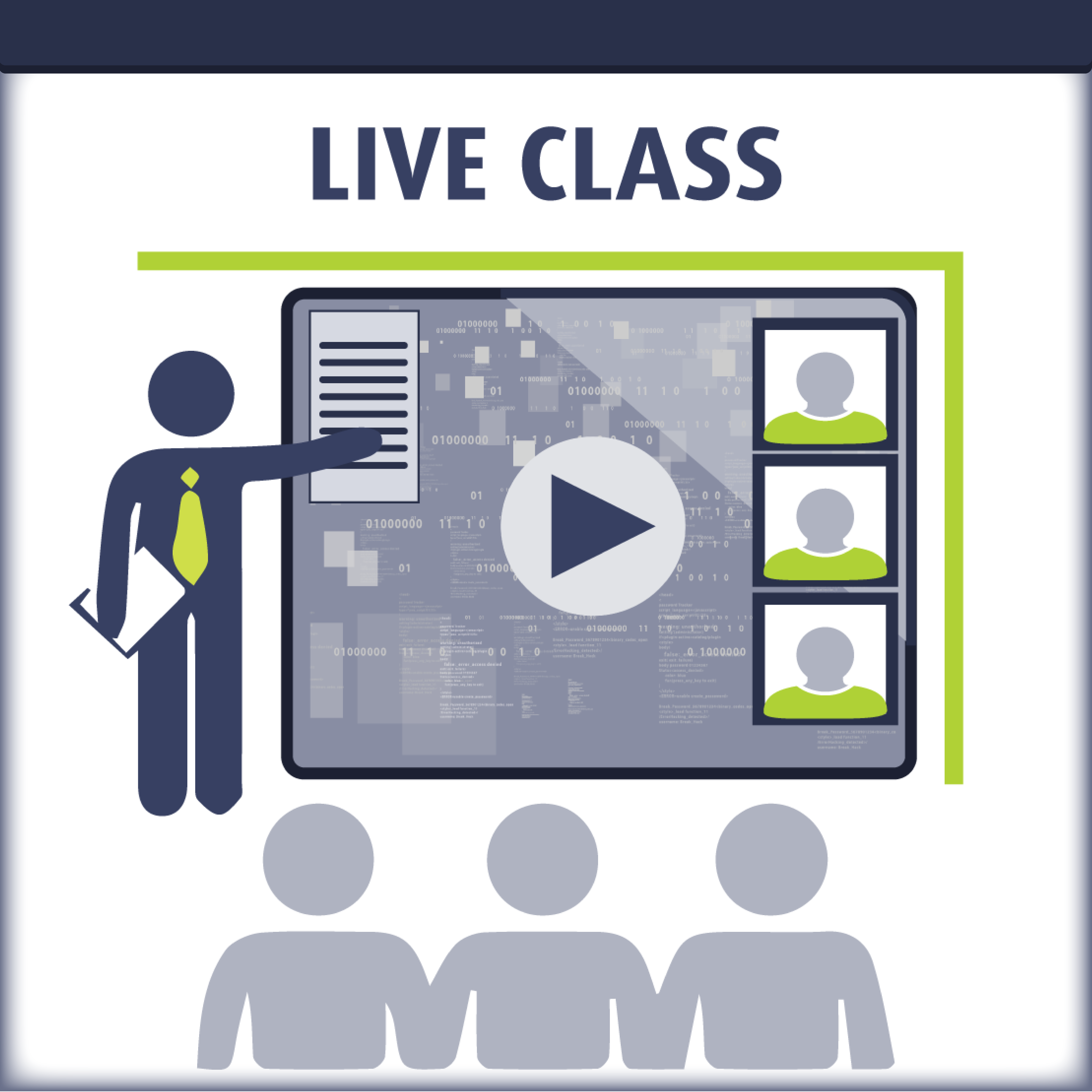 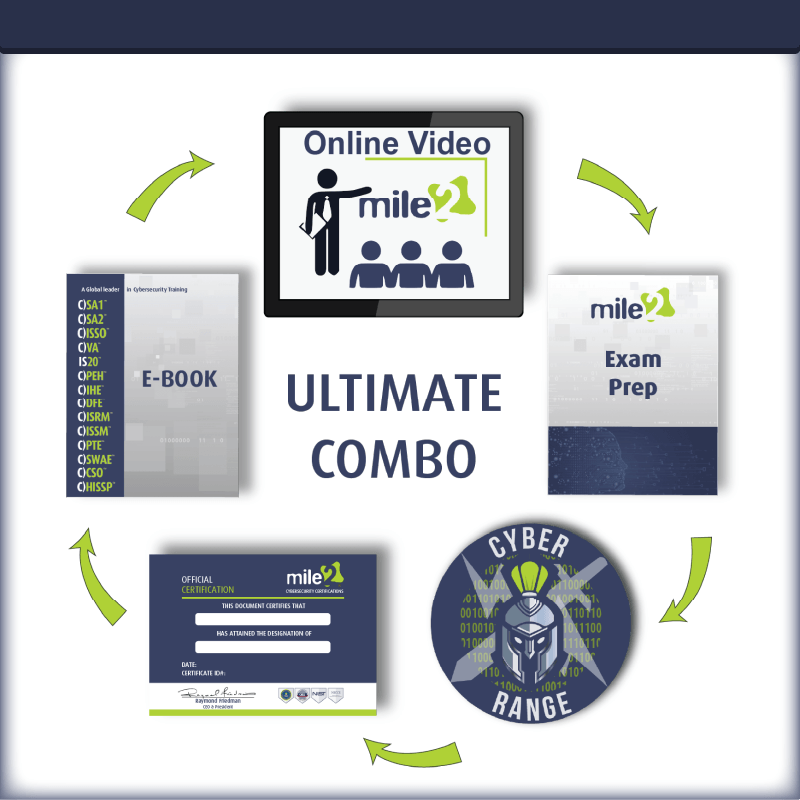 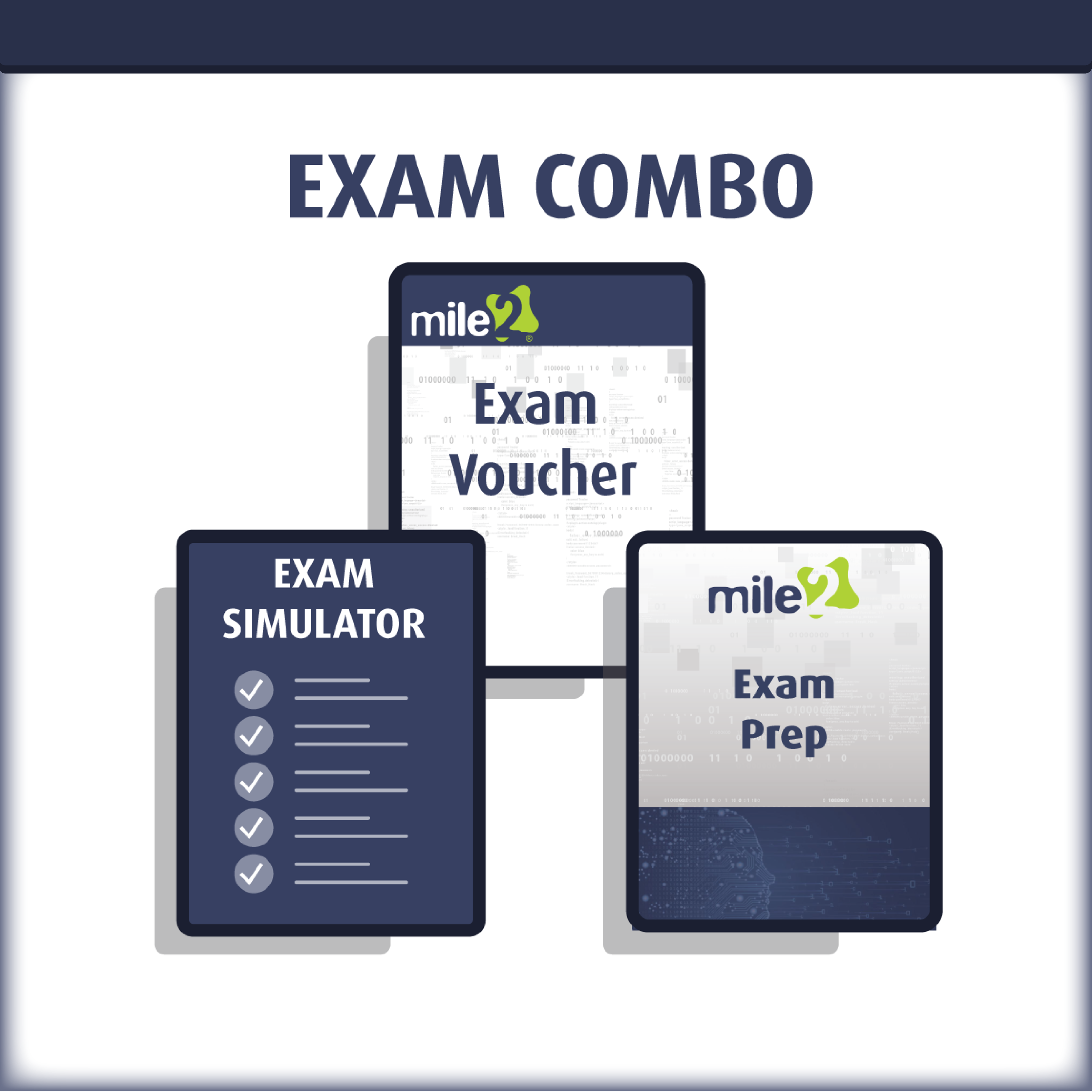 Detailed Outline:Course IntroductionModule 1 – Pentesting Team FoundationProject Management Pentesting Metrics Team Roles, Responsibilities and BenefitsLab Exercise – Skills Assessment Module 2 – NMAP Automation NMAP Basics NMAP Automation NMAP Report DocumentationLab Exercise – Automation Breakdown Module 3 – Exploitation Processes Purpose Countermeasures Evasion Precision Strike Customized Exploitation Tailored Exploits Zero Day Angle Example Avenues of Attack Overall Objective of Exploitation Module 4 – Fuzzing with SpikeVulnserver Spike Fuzzing Setup Fuzzing a TCP Application Custom Fuzzing ScriptLab Exercise – Fuzzing with Spike Module 5 – Privilege Escalation Exploit-DB Immunity Debugger Python Shellcode Lab Exercise – Let’s Crash and Callback \Module 6 – Stack Based Windows Buffer OverflowDebugger Vulnerability Research Control EIP, Control the Crash JMP ESP Instruction Finding the Offset Code Execution and Shellcode Does the Exploit Work?Lab Exercise – MiniShare for the Win Module 7 – Web Application Security and ExploitationWeb Applications OWASP Top 10 - 2017 Zap Scapy Module 8 – Linux Stack Smashing Exploiting the Stack on Linux Lab Exercise – Stack Overflow. Did we get root? Module 9 – Linux Address Space Layout Randomization Stack Smashing to the Extreme Lab Exercise – Defeat Me and Lookout ASLR Module 10 – Windows Exploit ProtectionIntroduction to Windows Exploit Protection Structured Exception Handling Data Execution Prevention (DEP) SafeSEH/SEHOP Module 11 – Getting Around SEH and ASLR (Windows)Vulnerable Server Setup Time to Test it Out “Vulnserver” meets Immunity VulnServer Demo Lab Exercise – Time to overwrite SEH and ASLR Module 12 – Penetration Testing Report  Writing